Hutton Grammar Sixth Form Prospectus information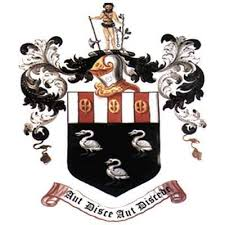 Department: Psychology and SociologySubject: Sociology A levelWhat topics are covered in this subject?A Level Sociology at Hutton Sixth form is an engaging and divergent subject that challenges students’ perceptions of everyday life. As part of the AQA specification students will study the impact of vital social institutions such as the family, the education system and the criminal justice system on individuals and groups. Additionally, students will examine global sociology and the future of society as well as the different forces and influences that shape society as a whole and the people within it. Sociologists apply theory and method to the study of topics such as crime and deviance, family and education, to name but a few. Students are required to be keen on reading and thinking about controversial ideas, conflicting arguments and evidence. You will have to be prepared to develop your ability in essay writing. This course involves studying statistics and trends so you have to come ready to think in an analytical way.How is this subject taught?If you study Sociology at Hutton, you will benefit from highly experienced specialist teachers who are experienced AQA examiners. The classes are small and involve group discussions and interactive learning. In Year 1 you will study the following topics: Education, Methods in Context, Research Methods and Families and Households. This will be assessed by a formal internal assessment at the end of the year. In Year 2 you study the following topics: Crime and Deviance, Theory and Methods and Beliefs in Society. This will be assessed by three external A Level examinations which cover the material from both year one and year two at the end of the year.What are the enrichment opportunities in this subject?The Sociology Department has many opportunities on offer to allow you to take your learning and engagement beyond the classroom. We offer a range of trips and invite in guest speakers. We have organised live prison tours to support the topic of Crime and have had specialist lectures in topics such as Crime and Education. We also organise trips during the Beliefs in Society topic to visit places of worship and attend revision conferences every year to prepare for the exams towards the end of Year 13.Where does this subject lead at 18+?Students can progress directly on to degrees in Sociology, Psychology, Criminology, Law, History, Politics or Social Work. Many students study Sociology with a combination of other subjects in order to facilitate a pathway into careers such as teaching, counselling, public services, family support work, social work and social research.  A level Sociology is recognised by employers and universities alike as an excellent qualification showing literacy, numeracy, scientific ability and insight into human situations.